 Печатное издание Калининского сельского поселения Вурнарского района***Выпуск с 10 марта 2007 года***25 сентября    2019 год, *** № 29 (395) БЮЛЛЕТЕНЬ КАЛИНИНСКОГО СЕЛЬСКОГО ПОСЕЛЕНИЯ ВУРНАРСКОГО РАЙОНА ЧУВАШСКОЙ РЕСПУБЛИКИ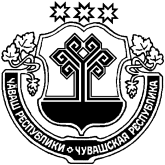 Об утверждении Порядка передачи в аренду объектов недвижимости, включенных в Перечень муниципального имущества Калининского сельского поселения Вурнарского района Чувашской Республики для предоставления его во владение и (или) в пользование на долгосрочной основе (в том числе по льготным ставкам арендной платы) субъектам малого и среднего предпринимательства и организациям, образующим инфраструктуру поддержки  субъектов малого и среднего предпринимательства                     В соответствии со статьей 18 Федерального закона от 24.07.2007 № 209-ФЗ «О развитии малого и среднего предпринимательства в Российской Федерации» Собрание депутатов Калининского сельского поселения Вурнарского района Чувашской Республики   РЕШИЛО: 1.Утвердить порядок формирования, ведения и обязательного опубликования перечня объектов муниципального имущества Калининского сельского поселения Вурнарского района Чувашской Республики, свободного от прав третьих лиц (за исключением имущественных прав субъектов малого и среднего предпринимательства), для предоставления его во владение и (или) в пользование на долгосрочной основе (в том числе по льготным ставкам арендной платы) субъектам малого  и   среднего предпринимательства и организациям, образующим инфраструктуру поддержки субъектов малого и среднего предпринимательства согласно приложению №1.2. Утвердить Порядок передачи в аренду объектов недвижимости, включенных в Перечень муниципального имущества Калининского сельского поселения Вурнарского района Чувашской Республики для предоставления его во владение и (или) в пользование на долгосрочной основе (в том числе по льготным ставкам арендной платы) субъектам малого и среднего предпринимательства и организациям, образующим инфраструктуру поддержки субъектов малого и среднего предпринимательства согласно приложению №2.3. Утвердить Перечень объектов недвижимости муниципального имущества Калининского сельского поселения Вурнарского района Чувашской Республики для предоставления его во владение и (или) в пользование на долгосрочной основе (в том числе по льготным ставкам арендной платы) субъектам малого и среднего предпринимательства и организациям, образующим инфраструктуру поддержки субъектов малого и среднего предпринимательства согласно приложению №3.4. Контроль за выполнением настоящего решения возложить на главу администрации Калининского сельского поселения Вурнарского района Чувашской Республики.Глава Калининского сельского поселения Вурнарского района Чувашской Республики                                        А.Н.Константинова                                                                                                                    Приложение № 1к решению Собрания депутатов Калининского сельского поселения Вурнарского района Чувашской Республикиот «26» сентября 2019г.ПОРЯДОК ФОРМИРОВАНИЯ, ВЕДЕНИЯ И ОБЯЗАТЕЛЬНОГО ОПУБЛИКОВАНИЯ ПЕРЕЧНЯ ОБЪЕКТОВ МУНИЦИПАЛЬНОГО ИМУЩЕСТВА КАЛИНИНСКОГО СЕЛЬСКОГО ПОСЕЛЕНИЯ ВУРНАРСКОГО РАЙОНА ЧУВАШСКОЙ РЕСПУБЛИКИ,СВОБОДНОГО ОТ ПРАВ ТРЕТЬИХ ЛИЦ ( ЗА ИСКЛЮЧЕНИЕМ ИМУЩЕСТВЕННЫХ ПРАВ СУБЪЕКТОВ МАЛОГО И СРЕДНЕГО ПРЕДПРИНИМАТЕЛЬСТВА), ДЛЯ ПРЕДОСТАВЛЕНИЯ ЕГО ВО ВЛАДЕНИЕ И (ИЛИ) В ПОЛЬЗОВАНИЕ НА ДОЛГОСРОЧНОЙ ОСНОВЕ( В ТОМ ЧИСЛЕ ПО ЛЬГОТНЫМ СТАВКАМ АРЕНДНОЙ ПЛАТЫ) СУБЪЕКТАМ МАЛОГО  И   СРЕДНЕГО ПРЕДПРИНИМАТЕЛЬСТВА И ОРГАНИЗАЦИЯМ, ОБРАЗУЮЩИМ ИНФРАСТРУКТУРУ ПОДДЕРЖКИ СУБЪЕКТОВ МАЛОГО И СРЕДНЕГО ПРЕДПРИНИМАТЕЛЬСТВА.Настоящий Порядок устанавливает правила формирования, ведения (в том числе дополнения) и обязательного опубликования перечня муниципального имущества, свободного от прав третьих лиц (за исключением имущественных прав субъектов малого и среднего предпринимательства) для предоставления его во владение и (или) в пользование на долгосрочной основе( в том числе по льготным ставкам арендной платы) субъектам малого  и   среднего предпринимательства и организациям, образующим инфраструктуру поддержки субъектов малого и среднего предпринимательства, предусмотренного частью 4 статьи 18 Федерального закона от 24.07.2007 N 209-ФЗ "О развитии малого и среднего предпринимательства в Российской Федерации" (далее - муниципальное имущество, перечень муниципального имущества), в целях предоставления муниципального имущества во владение и (или) в пользование на долгосрочной основе субъектам малого и среднего предпринимательства и организациям, образующим инфраструктуру поддержки субъектов малого и среднего предпринимательства.2. Формирование, ведение (в том числе  дополнение) перечня муниципального имущества осуществляется администрацией Калининского сельского поселения Вурнарского района Чувашской Республики. Перечень муниципального имущества утверждается решением Вурнарского районного Собрания депутатов Чувашской Республики.3. В перечень муниципального имущества вносятся сведения о муниципальном имуществе, соответствующем следующим критериям:- муниципальное имущество свободно от прав третьих лиц (за исключением имущественных прав субъектов малого и среднего предпринимательства);- муниципальное имущество не ограничено в обороте;- муниципальное имущество не является объектом незавершенного строительства;
- муниципальное имущество не включено в прогнозный план приватизации;
- муниципальное имущество не признано аварийным и подлежащим сносу или реконструкции.4. Перечень муниципального имущества должен содержать сведения об имуществе, позволяющие индивидуализировать его данные (характеристика имущества), а также информацию об имущественных правах субъектов малого и среднего предпринимательства на такое имущество (при наличии).5. Внесение в перечень муниципального имущества изменений осуществляется путем включения, исключения имущества, а также внесения сведений об имущественных правах субъектов малого и среднего предпринимательства на такое имущество.6. Включение имущества в перечень муниципального имущества осуществляется в случаях:
- возникновения права собственности Калининского сельского поселения Вурнарского района Чувашской Республики;- прекращения прав третьих лиц (за исключением имущественных прав субъектов малого и среднего предпринимательства).7. Исключение имущества из перечня муниципального имущества может осуществляться в случаях:
- необходимости использования имущества администрацией Калининского сельского поселения Вурнарского района Чувашской Республики и (или) муниципальными предприятиями (учреждениями);- отсутствия заявок от субъектов малого или среднего предпринимательства или организаций, образующих инфраструктуру поддержки субъектов малого и среднего предпринимательства, о предоставлении во владение и (или) в пользование имущества, указанного в перечне муниципального имущества, в течение двух лет со дня включения сведений о муниципальном имуществе в перечень муниципального имущества;- принятие решения Собранием депутатов Калининского сельского поселения Вурнарского района Чувашской Республики.8. Исключение имущества из перечня муниципального имущества осуществляется в случае прекращения права муниципальной собственности на имущество по решению суда или в ином установленном законом порядке.9. Муниципальное имущество, включенное в перечень муниципального имущества, не подлежит отчуждению в частную собственность, за исключением возмездного отчуждения такого имущества в собственность субъектов малого и среднего предпринимательства в соответствии с частью 2.1 статьи 9 Федерального закона от 22.07.2008 N 159-ФЗ "Об особенностях отчуждения недвижимого имущества, находящегося в государственной собственности субъектов Российской Федерации или в муниципальной собственности и арендуемого субъектами малого и среднего предпринимательства, и о внесении изменений в отдельные законодательные акты Российской Федерации".10. Перечень муниципального имущества и внесенные в него изменения подлежат:
а) обязательному опубликованию в средствах массовой информации - в течение 15 рабочих дней со дня утверждения;б) размещению на официальном сайте в информационно-телекоммуникационной сети "Интернет" - в течение 7 рабочих дней со дня утверждения.                                                                                                                    Приложение № 2к решению Собрания депутатов Калининского сельского поселения Вурнарского района Чувашской Республикиот «26» сентября 2019г.ПОРЯДОК ПЕРЕДАЧИ В АРЕНДУ ОБЪЕКТОВ НЕДВИЖИМОСТИ, ВКЛЮЧЕННЫХ В ПЕРЕЧЕНЬ МУНИЦИПАЛЬНОГО ИМУЩЕСТВА КАЛИНИНСКОГО СЕЛЬСКОГО ПОСЕЛЕНИЯ ВУРНАРСКОГО РАЙОНА ЧУВАШСКОЙ РЕСПУБЛИКИ ДЛЯ ПРЕДОСТАВЛЕНИЯ ЕГО ВО ВЛАДЕНИЕ И (ИЛИ) В ПОЛЬЗОВАНИЕ НА ДОЛГОСРОЧНОЙ ОСНОВЕ (В ТОМ ЧИСЛЕ ПО ЛЬГОТНЫМ СТАВКАМ АРЕНДНОЙ ПЛАТЫ) СУБЪЕКТАМ МАЛОГО И СРЕДНЕГО ПРЕДПРИНИМАТЕЛЬСТВА И ОРГАНИЗАЦИЯМ, ОБРАЗУЮЩИМ ИНФРАСТРУКТУРУ ПОДДЕРЖКИ СУБЪЕКТОВ МАЛОГО И СРЕДНЕГО ПРЕДПРИНИМАТЕЛЬСТВА1. Общие положения        1.1. Настоящий Порядок разработан в соответствии с Федеральным законом от 24.07.2007 № 209-ФЗ «О развитии малого и среднего предпринимательства в Российской Федерации», Федеральным законом от 26.07.2006 № 135-ФЗ «О защите конкуренции», и определяет порядок и условия предоставления в аренду субъектам малого и среднего предпринимательства и организациям, образующим инфраструктуру поддержки субъектов малого и среднего предпринимательства объектов муниципальной собственности Калининского сельского поселения Вурнарского района Чувашской Республики, включенных в перечень объектов муниципального имущества Калининского сельского поселения Вурнарского района Чувашской Республики, свободного от прав третьих лиц (за исключением имущественных прав субъектов малого и среднего предпринимательства), для предоставления его во владение и (или) в пользование на долгосрочной основе (в том числе по льготным ставкам арендной платы) субъектам малого и среднего предпринимательства и организациям, образующим инфраструктуру поддержки субъектов малого и среднего предпринимательства (далее Перечень).        1.2. Предоставление в аренду субъектам малого и среднего предпринимательства и организациям, образующим инфраструктуру поддержки субъектов малого и среднего предпринимательства, включенных в Перечень осуществляется путем передачи во владение и (или) пользование муниципального имущества, включенного в перечень путем предоставления муниципальной преференции в виде льготы по арендной плате (далее – муниципальная преференция).         1.3. Основными принципами предоставления в аренду субъектам малого и среднего предпринимательства (МСП) объектов муниципальной собственности Калининского сельского поселения Вурнарского района Чувашской Республики, включенных в Перечень:         1) заявительный порядок обращения;         2) доступность инфраструктуры поддержки субъектов МСП для всех субъектов МСП;          3) равный доступ субъектов МСП, соответствующих критериям, предусмотренным муниципальной программой развития субъектов МСП, к участию в соответствующей программе;         4) оказание поддержки с соблюдением требований, установленных Федеральным законом от 26.07.2006 № 135-ФЗ «О защите конкуренции» и настоящим Порядком;         5) открытость процедур оказания поддержки.         1.4. Администрация Калининского сельского поселения Вурнарского района Чувашской Республики является органом, уполномоченным осуществлять формирование, утверждение, ведение (в том числе ежегодное дополнение) и обязательное опубликование Перечня, предусмотренного частью 4 статьи 18 Федерального закона "О развитии малого и среднего предпринимательства в Российской Федерации", в целях предоставления муниципального имущества во владение и (или) пользование на долгосрочной основе субъектам малого и среднего предпринимательства и организациям, образующим инфраструктуру поддержки субъектов малого и среднего предпринимательства; предоставление в установленном порядке движимого и недвижимого муниципального имущества (за исключением земельных участков), включенного в Перечень, во владение и (или) пользование на долгосрочной основе субъектам малого и среднего предпринимательства и организациям, образующим инфраструктуру поддержки субъектов малого и среднего предпринимательства.         1.4.1. Администрация Калининского сельского поселения Вурнарского района Чувашской Республики при проведении конкурсов и аукционов на право заключения договоров аренды с субъектами малого и среднего предпринимательства в отношении муниципального имущества Калининского сельского поселения Вурнарского района Чувашской Республики, включенного в Перечень, определяет начальный размер арендной платы на основании независимой рыночной оценки  для недвижимого имущества и в размере установленных законодательством ставок арендной платы для земельных участков.         1.4.2. В течение года с даты включения муниципального имущества в Перечень администрация Калининского сельского поселения Вурнарского района Чувашской Республики объявляет аукцион (конкурс) на право заключения договора, предусматривающего переход прав владения и (или) пользования в отношении указанного имущества, среди субъектов малого и среднего предпринимательства и организаций, образующих инфраструктуру поддержки субъектов малого и среднего предпринимательства, или осуществляет предоставление такого имущества по заявлению указанных лиц в случаях, предусмотренных Федеральным законом "О защите конкуренции".         1.4.3. Муниципальное имущество на возмездной основе предоставляется в аренду субъектам МСП на срок не менее 5 (пяти) лет.         1.4.4. Арендная плата вносится в следующем порядке: в первый год аренды - 40 процентов размера арендной платы; во второй год аренды - 60 процентов размера арендной платы; в третий год аренды - 80 процентов размера арендной платы; в четвертый год аренды и далее - 100 процентов размера арендной платы.         1.4.5. Правила формирования, ведения и обязательного опубликования перечня муниципального имущества, свободного от прав третьих лиц (за исключением имущественных прав субъектов малого и среднего предпринимательства), предусмотренного частью 4 статьи 18 Федерального закона "О развитии малого и среднего предпринимательства в Российской Федерации" утверждаются решением Собрания депутатов Калининского сельского поселения Вурнарского района Чувашской Республики.2. Порядок и условия предоставления в аренду объектов   муниципальной собственности,  включенных в Перечень в виде предоставления муниципальной преференции          2.1. Получателями муниципальной преференции являются субъекты МСП – юридические лица, индивидуальные предприниматели отнесенные к категории субъектов МСП в соответствии с требованиями статьи 4 Федерального закона от 24.07.2007 № 209-ФЗ «О развитии малого и среднего предпринимательства в Российской Федерации».         2.2. Субъект МСП не должен:- находиться в стадии реорганизации, ликвидации или банкротства в соответствии с законодательством Российской Федерации;- иметь задолженность по налоговым и неналоговым платежам в бюджеты всех уровней и во внебюджетные фонды;- иметь задолженность по платежам за аренду муниципального имущества. Ответственность за предоставление указанных сведений лежит на заявителе.        2.3. Муниципальная преференция не может быть предоставлена следующим субъектам МСП:- являющимся кредитными организациями, страховыми организациями (за исключением потребительских кооперативов), инвестиционными фондами, негосударственными пенсионными фондами, профессиональными участниками рынка ценных бумаг, ломбардами;- являющимся участниками соглашений о разделе продукции;- осуществляющим предпринимательскую деятельность в сфере игорного бизнеса; - являющимся в порядке, установленном законодательством Российской Федерации о валютном регулировании и валютном контроле, нерезидентами Российской Федерации, за исключением случаев, предусмотренных международными договорами Российской Федерации.          Заявления о предоставлении муниципальной преференции субъектам МСП, относящимся к любой из указанных в настоящем пункте категорий, возвращаются администрацией Калининского сельского поселения Вурнарского района Чувашской Республики заявителю без рассмотрения.            2.4. Субъекты МСП, соответствующие требованиям, указанным в пунктах 2.1-2.4 настоящего Порядка, заинтересованные в получении муниципальной преференции, представляют в администрацию Калининского сельского поселения Вурнарского района Чувашской Республики заявление о предоставлении муниципальной преференции. К заявлению необходимо приложить документы, установленные в пунктах 2 - 6 части 1 статьи 20 Федерального закона от 26.07.2006 № 135-ФЗ «О защите конкуренции», а также документы, подтверждающие отнесение к категории субъектов МСП в соответствии с требованиями статьи 4 Федерального закона от 24.07.2007 № 209-ФЗ «О развитии малого и среднего предпринимательства в Российской Федерации». Не допускается требовать у субъектов МСП представления документов, которые находятся в распоряжении государственных органов, органов местного самоуправления либо подведомственных государственным органам или органам местного самоуправления организаций, за исключением случаев, если такие документы включены в определенный Федеральным законом от 27.06.2010 № 210- ФЗ «Об организации предоставления государственных и муниципальных услуг» перечень документов.2.5. Заявления субъектов МСП подлежат рассмотрению на заседании Собрания депутатов Калининского сельского поселения Вурнарского района Чувашской Республики. Срок рассмотрения заявления составляет не более 30 календарных дней. Каждый субъект МСП должен быть проинформирован о решении, принятом по заявлению, в течение пяти дней со дня его принятия. 2.6. Субъект МСП вправе отозвать свое заявление и отказаться от предоставления муниципальной преференции как до рассмотрения заявления и заключения договора аренды, так и после рассмотрения заявления и заключения договора аренды.2.7. В оказании поддержки должно быть отказано в случае, если:1) не представлены документы, определенные нормативными правовыми актами Российской Федерации, нормативными правовыми актами субъектов Российской Федерации, муниципальными правовыми актами, принимаемыми в целях реализации государственных программ (подпрограмм) Российской Федерации, государственных программ (подпрограмм) субъектов Российской Федерации, муниципальных программ (подпрограмм), или представлены недостоверные сведения и документы;2) не выполнены условия оказания поддержки;3) ранее в отношении заявителя - субъекта малого и среднего предпринимательства было принято решение об оказании аналогичной поддержки (поддержки, условия оказания которой совпадают, включая форму, вид поддержки и цели ее оказания) и сроки ее оказания не истекли;4) с момента признания субъекта малого и среднего предпринимательства допустившим нарушение порядка и условий оказания поддержки, в том числе не обеспечившим целевого использования средств поддержки, прошло менее чем три года.        2.8. Муниципальная преференция предоставляется на основании постановления администрации  Калининского сельского поселения Вурнарского района Чувашской Республики.3. Последствия нарушения требований оказания имущественной поддержки субъектам МСП       3.1 В случае, если при осуществлении контроля за предоставлением и использованием муниципальной преференции администрацией Калининского сельского поселения Вурнарского района Чувашской Республики установлен факт использования муниципального имущества не по целевому назначению и (или) с нарушением запретов, установленных действующим законодательством Российской Федерации, администрация Калининского сельского поселения  Вурнарского района Чувашской Республики принимает меры по возврату имущества, при условии, что муниципальная преференция была предоставлена путем передачи муниципального имущества, либо по прекращению использования преимущества хозяйствующим субъектом, получившим муниципальную преференцию, при условии, что муниципальная преференция была предоставлена в иной форме.Приложение № 3к решению Собрания депутатов Калининского сельского поселения Вурнарского района Чувашской Республикиот «26» сентября 2019г.Перечень объектов недвижимости муниципального имущества Калининского сельского поселения Вурнарского района Чувашской Республики для предоставления его во владение и (или) в пользование на долгосрочной основе (в том числе по льготным ставкам арендной платы) субъектам малого и среднего предпринимательства и организациям, образующим инфраструктуру поддержки субъектов малого и среднего предпринимательстваО согласовании полномочия администрации Калининского сельского поселения Вурнарского района Чувашской Республики по формированию и обеспечению деятельности комиссии по соблюдению требований к служебному поведению муниципальных служащих и урегулированию конфликта интересов, рассмотрению вопросов, относящихся к полномочиям данных комиссий в отношении муниципальных служащих поселений Вурнарского района Чувашской Республики администрации Вурнарского района Чувашской Республики     В соответствии с Уставом Калининского сельского поселения Вурнарского района Чувашской Республики, решением Вурнарского районного Собрания депутатов Чувашской Республики от 19.09.2019 г. №48/3 «О согласовании полномочий администрациями  поселений Вурнарского района Чувашской Республики по формированию и обеспечению деятельности комиссии по соблюдению требований к служебному поведению муниципальных служащих и урегулированию конфликта интересов, рассмотрению вопросов, относящихся к полномочиям данных комиссий в отношении муниципальных служащих поселений Вурнарского района Чувашской Республики администрации Вурнарского района Чувашской Республики» Собрание депутатов Калининского сельского поселения Вурнарского района Чувашской Республики   РЕШИЛО: 1.Согласовать вопрос передачи полномочия администрации Калининского сельского поселения Вурнарского района Чувашской Республики по формированию и обеспечению деятельности комиссий по соблюдению требований к служебному поведению муниципальных служащих и урегулированию конфликта интересов, рассмотрению вопросов, относящихся к полномочиям данных комиссий в отношении муниципальных служащих поселений Вурнарского района Чувашской Республики администрации Вурнарского района Чувашской Республики.2. Настоящее решение вступает в силу после его официального опубликования.Глава Калининского сельского поселения Вурнарского района Чувашской Республики                                                 А.Н.КонстантиноваСобрание депутатов Калининского сельского поселения Собрание депутатов Калининского сельского поселения Вурнарского района Чувашской РеспубликиРешение  № 57-3«25» сентября  2019 г.                                                                                               с.КалининоО назначении публичных слушаний проекта решения Собрания депутатов Калининского сельского поселения Вурнарского района Чувашской Республики «О внесении   изменений   в  Устав  Калининского сельского    поселения Вурнарского    района          Чувашской  Республики»             В соответствии с Федеральным законом от 6 октября 2003 года № 131- ФЗ «Об общих принципах организации местного самоуправления в Российской Федерации», Собрание депутатов Калининского сельского поселения Вурнарского района Чувашской Республики решило:1. Назначить публичные слушания по рассмотрению проекта решения Собрания депутатов Калининского сельского поселения Вурнарского района Чувашской Республики «О внесении изменений в Устав Калининского сельского поселения Вурнарского района Чувашской Республики»  на «28» октября 2019 года  в администрации Калининского сельского поселения  в 15-00 часов.            2. Определить состав организационного комитета по организации и проведению публичных слушаний (далее также – организационный комитет):Иванова Л.Н. – глава Калининского сельского поселения  -председатель;Константинова А.Н. – зам.главы администрации  - секретарь;Сергеева М.М. – депутат Собрания депутатов Калининского сельского поселения – член комиссии;Место размещения организационного комитета:  Вурнарский район, с.Калинино, ул.Ленина, д.12, здание администрации Калининского сельского поселения, тел. 8 (83537) 60-3-71.Глава Калининского сельского поселенияВурнарского района Чувашской Республики                                                               А.Н.КонстантиноваПРОЕКТСобрание депутатов Калининского сельского поселения Вурнарского района Чувашской РеспубликиРешение  № ___«__» ________  2019 г.                                                                                               с.КалининоО внесении изменений в Устав Калининского сельского поселения Вурнарского района Чувашской РеспубликиНа основании Федерального закона от 6 октября 2003 г. № 131-ФЗ «Об общих принципах организации местного самоуправления в Российской Федерации», Закона Чувашской Республики от 18 октября 2004 г. № 19 "Об организации местного самоуправления в Чувашской Республике" Собрание депутатов Калининского сельского поселения Вурнарского района Чувашской Республики решило:1. Внести в Устав Калининского сельского поселения Вурнарского района Чувашской Республики, принятый  решением Собрания депутатов Калининского сельского поселения Вурнарского района Чувашской Республики от 10 ноября 2014 г. № 50-1, (с изменениями от 07 июля 2015г. №59-1, от 12 октября 2015г. №3-1, от 06 февраля 2017г. №22-1, от 23 ноября 2017г. №33-1, от 13 июня 2018г. №41-1, от 17 октября 2018г. №46-1, от 04 апреля 2019г. №52-1) следующие изменения:1)  пункт 23 части 1 статьи 7  после слов «территории, выдача» дополнить словами «градостроительного плана земельного участка, расположенного в границах поселения, выдача»;2) пункт 5  части 1 статьи 9 признать  утратившим силу;3) часть 2 статьи 15.1 изложить в следующей редакции: «2. Сход граждан правомочен при участии в нем более половины обладающих избирательным правом жителей населенного пункта или сельского поселения. В случае, если в населенном пункте отсутствует возможность одновременного совместного присутствия более половины обладающих избирательным правом жителей данного населенного пункта, сход граждан в соответствии с настоящим Уставом, проводится поэтапно в срок, не превышающий одного месяца со дня принятия решения о проведении схода граждан. При этом лица, ранее принявшие участие в сходе граждан, на последующих этапах участия в голосовании не принимают. Решение схода граждан считается принятым, если за него проголосовало более половины участников схода граждан.»;4) пункт 12 части 8  статьи 24 изложить в следующей редакции:«12) преобразования Калининского сельского поселения, осуществляемого в соответствии с частями 3, 3.1-1, 5, 7.2 статьи 13 Федерального закона от  6 октября 2003 г. № 131-ФЗ, а также в случае упразднения Калининского сельского поселения;»;5) часть 4 статьи 33 изложить в следующей редакции:«4. Депутат Собрания депутатов Калининского сельского поселения должен соблюдать ограничения, запреты, исполнять обязанности, которые установлены Федеральным законом от 25 декабря 2008 года № 273-ФЗ «О противодействии коррупции» и другими федеральными законами. Полномочия депутата прекращаются досрочно в случае несоблюдения ограничений, запретов, неисполнения обязанностей, установленных Федеральным законом от 25 декабря 2008 года № 273-ФЗ «О противодействии коррупции», Федеральным законом от 3 декабря 2012 года № 230-ФЗ «О контроле за соответствием расходов лиц, замещающих государственные должности, и иных лиц их доходам», Федеральным законом от 7 мая 2013 года № 79-ФЗ «О запрете отдельным категориям лиц открывать и иметь счета (вклады), хранить наличные денежные средства и ценности в иностранных банках, расположенных за пределами территории Российской Федерации, владеть и (или) пользоваться иностранными финансовыми инструментами», если иное не предусмотрено Федеральным законом от 06 октября 2003 г. №131-ФЗ.К депутату Собрания депутатов Калининского сельского поселения, представившему недостоверные или неполные сведения о своих доходах, расходах, об имуществе и обязательствах имущественного характера, а также сведения о доходах, расходах, об имуществе и обязательствах имущественного характера своих супруги (супруга) и несовершеннолетних детей, если искажение этих сведений является несущественным, могут быть применены меры ответственности, предусмотренные частью 7.3.-1 статьи 40  Федерального закона от 6 октября 2003 г. № 131-ФЗ.Порядок принятия решения о применении к депутату Собрания депутатов Калининского сельского поселения  мер ответственности, указанных в части 7.3-1 статьи 40 Федерального закона от 6 октября 2003 г. № 131-ФЗ, определяется решением Собрания депутатов Калининского сельского поселения  в соответствии с законом Чувашской Республики.»;6) пункт 3  части 1  статьи 37 изложить в следующей редакции:« 3) преобразования Калининского сельского поселения, осуществляемого в соответствии с частями 3, 3.1-1, 5, 7.2 статьи 13 Федерального закона от  6 октября 2003 г. № 131-ФЗ, а также в случае упразднения Калининского сельского поселения;».2. Настоящее решение вступает в силу после его государственной регистрации и официального опубликования.     Глава Калининского сельского поселения                                        А.Н.КонстантиноваПредседатель Собрания депутатов Калининского сельского поселения                                                       Л.В.ЕгоровЧĂВАШ РЕСПУБЛИКИВĂРНАР РАЙОНĚЧУВАШСКАЯ РЕСПУБЛИКА ВУРНАРСКИЙ РАЙОН НУРАС ЯЛ ПОСЕЛЕНИЙĚН ДЕПУТАТСЕН ПУХĂВĚ ЙЫШĂНУ26 сентября    2019 г   №  57-1Нурас салиСОБРАНИЕ ДЕПУТАТОВ КАЛИНИНСКОГО СЕЛЬСКОГО ПОСЕЛЕНИЯ РЕШЕНИЕ26 сентября  2019 г   №   57-1село Калинино№п/пНаименование объектаАдрес (местоположение) объектаОбщая площадь, кв. м.Кадастровый номер объекта1Помещение в здании администрации Калининского сельского поселенияЧувашская Республика, Вурнарский район, с. Калинино. ул.Ленина, д.1245,1121:09:000000:25872Земельный участок из земель сельскохозяйственного назначения. Вид разрешённого использования: Сельскохозяйственное производствоЧувашская Республика, Вурнарский район, Калининское сельское поселение30729621:09:100201:835ЧĂВАШ РЕСПУБЛИКИВĂРНАР РАЙОНĚЧУВАШСКАЯ РЕСПУБЛИКА ВУРНАРСКИЙ РАЙОН НУРАС ЯЛ ПОСЕЛЕНИЙĚН ДЕПУТАТСЕН ПУХĂВĚ ЙЫШĂНУ26 сентября    2019 г   №  57-2Нурас салиСОБРАНИЕ ДЕПУТАТОВ КАЛИНИНСКОГО СЕЛЬСКОГО ПОСЕЛЕНИЯ РЕШЕНИЕ26 сентября  2019 г   №   57-2село КалининоРедактор издания- Л.Н.Иванова. Муниципальное средство массовой информации Учредитель Калининское сельское поселение Вурнарского района Чувашской Республики. Наш адрес: 429212 Чувашия Вурнарский район село Калинино улица Ленина дом №12. Тираж 5 экз.